1. ЦЕЛИ И ЗАДАЧИ1.1. Повышение роли физической культуры и спорта во всестороннем и гармоничном развитии личности, укрепление здоровья, формирование здорового образа жизни среди подростков, молодежи и населения в целом.
1.2. Популяризация здорового образа жизни в средствах массовой информации, через рекламу бодибилдинга и фитнеса, как наиболее эффективных средств оздоровления населения.
1.3. Выявление лучших спортсменов.1.4. Привлечение населения к занятиям физической культурой и спортом на примере соревнующихся спортсменов.2. МЕСТО ПРОВЕДЕНИЯ2.1. Соревнования и регистрация участников проходят по адресу: Российская Федерация, Московская область, г. Видное, ул. Олимпийская, д.4, ДС «Видное».2.2. Регистрация участников – 11 марта с 15.00 до 21.00. Участникам соревнований необходимо зарегистрировать заявку на участие, перейдя по ссылке: https://fbbmo.ru . Или прислать заявки на участие по электронной почте на адрес электронной почты: president@fbbmo.ru. ВНИМАНИЕ! Предварительная он-лайн регистрация участников является ОБЯЗАТЕЛЬНОЙ!2.3. Начало соревнований 12 марта в 10.00.2.4. Общие требования: УСЛОВИЯ, ПРОПИСАННЫЕ НИЖЕ, ОБЯЗАТЕЛЬНЫ ДЛЯ ВСЕХ УЧАСТНИКОВ, ПЛАНИРУЮЩИХ УЧАСТИЕ В ЧЕМПИОНАТЕ:Зрители, судьи, спортсмены, сопровождающие обязаны выполнять требования Губернатора Московской области и регламента Роспотребнадзора по организации и проведению массовых мероприятий на территории Московской области.2.5. Заявки:2.5.1. Для всех участников Гран-при обязательна процедура заполнения предварительной электронной заявки. Заявка заполняется онлайн на сайте www.fbbmo.ru, не позднее, чем за 2 дня до даты начала турнира (пояснение: заявки необходимы для правильного и оптимального формирования регламента Чемпионата по времени, удобного и понятного участникам и судьям). 2.5.2. Лица, не приславшие предварительные заявки до указанного срока (или не приславшие заявки вообще) при регистрации дополнительно к стартовому взносу уплачивают регистрационный сбор в размере 1000 рублей.2.5.3. Иногородним спортсменам необходимо прикрепить заявку от региональной Федерации.2.4. По прибытию на Чемпионат каждому участнику необходимо иметь при себе:Справку от врача о допуске к участию в соревнованиях;Классификационную книжку;Музыку для произвольных программ на флеш-носителе в формате MP3 (обязательное условие). Файл должен быть проверен заблаговременно во избежание проблем с воспроизведением;Участникам и участницам ОБЯЗАТЕЛЬНО иметь одежду, необходимую для посещения общественных мест и Спортивного комплексаВсем спортсменам, кроме членов федерации Московской области, должны иметь при себе должным образом оформленную заявку от региональной Федерации. 3. УЧАСТНИКИ3.1. К соревнованиям допускаются мужчины и женщины старше 18 лет. Кроме категории «Фитнес – девочки».3.2. К соревнованиям допускаются спортсмены, являющиеся членами ОФСОО «Федерация Бодибилдинга России» и ее региональных представительств. Членство в Федерации должно быть подтверждено наличием заявки от Региональной Федерации.3.3. Для участия в соревнованиях необходимо уплатить стартовый взнос. Стартовый взнос участника составляет 3000 рублей (для спортсменов, не приславших предварительные заявки – 4000 рублей). За участие в категории «Фитнес – девочки» стартовый взнос не взымается.3.4. Допускается участие в двух и более категориях. При этом уплачивается дополнительный взнос в размере 3000 рублей за участие в каждой дополнительной категории.3.5. К соревнованиям допускаются только участники, ознакомившиеся со Всемирным Антидопинговым Кодексом и соблюдающие все его требования в полном объеме (с Кодексом ВАД можно ознакомиться, перейдя по ссылке: https://www.wada-ama.org/sites/default/files/resources/files/2021_vsemirnyy_antidopingovyy_kodeks.pdf). 4. ПРАВИЛА ПРОВЕДЕНИЯ4.1. Соревнования проводятся по правилам соревнований Федерации Бодибилдинга России (ФББР для любителей) в следующих категориях:Фитнес бикини:Соревнования проводятся в следующих категориях: до 160 см, до 164 см, до 169 см, до 172 см, свыше 172 см и в абсолютном первенстве. Фитнес бикини – мастераСоревнования проводятся в абсолютной категории.Фитнес бикини – новичкиСоревнования проводятся следующих категориях: до 166 см, свыше 166 см и в абсолютной категории.Фитнес бикини – юниоркиСоревнования проводятся в абсолютной категории.Men’s Physique (пляжный бодибилдинг): Соревнования проводятся в следующих категориях: до 178 см, свыше 178 см и в абсолютном первенстве.Женский фитнес (акробатический/артистический):Соревнования проводятся в абсолютной категории.Фитнес - девочки:Соревнования проводятся в абсолютной категории.Бодибилдинг:Соревнования проводятся в следующих категориях: до 80 кг, до 90 кг, до 100 кг, свыше 100 кг в и абсолютном первенстве. Бодибилдинг женщины:  Соревнования проводятся в абсолютной категории.Атлетик: Соревнования проводятся в следующих категориях: до 180 см, свыше 180см и в абсолютном первенстве.Бодифитнес:Соревнования проводятся в следующих категориях: до 163 см, до 168 см, свыше 168 см и в абсолютной категории.Вэлнес (Wellness):Соревнования проводятся в абсолютной категории.Фит-модель:Соревнования проводятся в следующих категориях: до 168 см, свыше 168 см и в абсолютной категории.Фит-модель – мастера:Соревнования проводятся в абсолютной категории.Классический бодибилдинг:Соревнования проводятся в следующих категориях: до 180 см, свыше 180см и в абсолютном первенстве.Атлетический бодибилдинг:Соревнования проводятся в абсолютной категории.Количество и состав категорий могут быть изменены, в зависимости от количества участников.4.2. Допускается выступление в нескольких категориях. При этом стартовой взнос (см. п.3 настоящего Положения) оплачивается отдельно по каждой категории. 5. ПОРЯДОК ОПРЕДЕЛЕНИЯ ПОБЕДИТЕЛЕЙ И НАГРАЖДЕНИЕПобедители в соревнованиях определяются, согласно правилам IFBB, по наименьшей итоговой сумме мест. Участники, занявшие 1, 2, 3 места в категориях награждаются медалями, денежными призами и призами от спонсоров.Табл. 1. Денежные призы победителям в категорияхПобедители в абсолютных категориях награждаются кубками, призами от спонсоров и денежными призами, в соответствии с таблицей: Табл. 2. Денежные призы в абсолютных категориях6. ОРГАНИЗАЦИЯ.6.1. Общее руководство подготовкой и проведением соревнований осуществляют:- Региональная общественная организация Федерация бодибилдинга Московской области;- ИП Дудушкин Роман Николаевич;- Общество с ограниченной ответственностью «ГЕОН»; Непосредственное руководство осуществляют: РОО ФБМО во главе с президентом федерации – Дудушкиным Р.Н. и главная судейская коллегия ФБМО.Организаторы соревнований обеспечивают необходимые условия для проведения соревнований, работу судейской коллегии, награждение победителей и призеров.Ответственность за обеспечение организационных расходов по подготовке и проведению соревнований (аренда места проведения соревнований и регистрации участников, информационно-техническое обеспечение) возлагается на ИП Дудушкин Р.Н. ответственность за обеспечение работы судейской коллегии – на РОО ФБМО; ответственность за наличие наградной атрибутики – на ООО «ГЕОН».6.2. Главный судья соревнований – судья МК Дудушкин Роман Николаевич, president@fbbmo.ru. 6.3. Главный секретарь – судья ВК Михайлова Наталья.6.4. Предварительная регистрация участников производится на сайте: www.fbbmo.ru.6.5. На всех официальных соревнованиях по решению IFBB запрещено использовать пачкающие кремообразные гримы (типа “DREAM TAN”). При обнаружении за кулисами судьей при участниках использования запрещенного грима, спортсмену разрешается привести свой грим в порядок, если это не нарушает регламента соревнований. Если это нарушение будет обнаружено на сцене, то участник отстраняется от соревнований.7. Официальные Партнеры1. Профессиональное нанесение грима: Protaning_MoscowЗапись на грим: @protaning_moscow (Instagram), mos_obl_grim@mail.ru (e-mail).2. Спортивное питание: www.geonlab.ru (спортсменам, зарегистрировавшимся для участия в турнире предоставляется скидка – 25%).Настоящее Положение является официальным вызовом на Соревнования.Организаторам турнира предоставляется право вносить изменения в программу и регламент соревнований. Об изменениях в программе и регламенте участники оповещаются при регистрации. Информация и справки по тел. +7 926 624 02 03 (Дудушкин Роман Николаевич).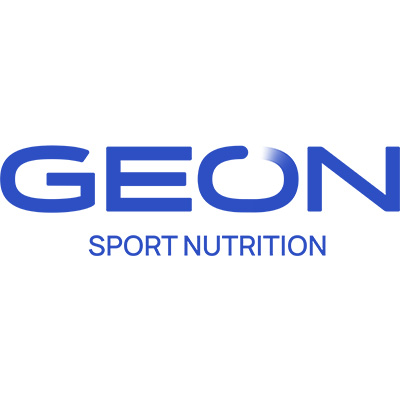 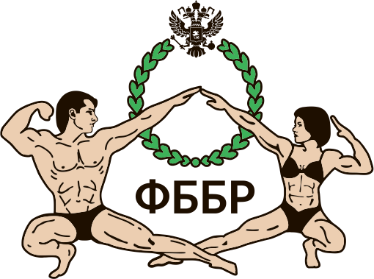 «УТВЕРЖДАЮ»Президент РОО «ФБМО»_________________Р.Н. Дудушкин«______» __________________2023 г.«УТВЕРЖДАЮ»Президент РОО «ФБМО»_________________Р.Н. Дудушкин«______» __________________2023 г.«уТВЕРЖДАЮ»ПРЕЗИДЕНТ ОФСОО «ФББР»      _____________А.В. Вишневский    «_____» ________________2023 г.«уТВЕРЖДАЮ»ПРЕЗИДЕНТ ОФСОО «ФББР»      _____________А.В. Вишневский    «_____» ________________2023 г.ПОЛОЖЕНИЕ О ПРОВЕДЕНИИ ВСЕРОССИЙСКИХ соревнованийпо БОДИБИЛДИНГУ И фитнесу“grand-prix Dudushkin fitness family”11-12 марта 2023 годаПОЛОЖЕНИЕ О ПРОВЕДЕНИИ ВСЕРОССИЙСКИХ соревнованийпо БОДИБИЛДИНГУ И фитнесу“grand-prix Dudushkin fitness family”11-12 марта 2023 годаПОЛОЖЕНИЕ О ПРОВЕДЕНИИ ВСЕРОССИЙСКИХ соревнованийпо БОДИБИЛДИНГУ И фитнесу“grand-prix Dudushkin fitness family”11-12 марта 2023 годаПОЛОЖЕНИЕ О ПРОВЕДЕНИИ ВСЕРОССИЙСКИХ соревнованийпо БОДИБИЛДИНГУ И фитнесу“grand-prix Dudushkin fitness family”11-12 марта 2023 годаПОЛОЖЕНИЕ О ПРОВЕДЕНИИ ВСЕРОССИЙСКИХ соревнованийпо БОДИБИЛДИНГУ И фитнесу“grand-prix Dudushkin fitness family”11-12 марта 2023 годаМестоКатегорииКатегорииКатегорииКатегорииКатегорииКатегорииКатегорииМестоФитнес бикиниПляжный б/бБодибилдингБодифитнесФит-модельКлассический бодибилдингАтлетик15 0005 00010 0005 000 5 0005 0005 00025 0005 0005 0005 000 5 0005 0005 00035 0005 0005 0005 000 5 0005 0005 000МестоНоминацияНоминацияНоминацияНоминацияНоминацияНоминацияНоминацияНоминацияНоминацияНоминацияНоминацияНоминацияНоминацияНоминацияНоминацияМестоФитнес бикиниФитнес бикини - мастераФитнес бикини - новичкиПляжный б/бАкробатический фитнесАртистический фитнесБодибилдингБодибилдинг женщиныАтлетик БодифитнесФит-модельФит-модель (мастера)Классический бодибилдингВэлнес (Wellness)Атлетический бодибилдинг160 00015 00015 00040 00030 00020 00015000030 00040 00040 00030 0001500020 00020 00020 000240 00020 00020 00010 00060 00020 00020 00020 00020 00010 00010 00010 000330 00010 00010 00040 00010 00010 0005 0005 000420 00020 000510 000